多言語指さしボードの使い方						　	 　　　                                         　全言語共通 避難所などで外国人対応をされる方へ　避難所で、日本語が苦手な外国人と最低限の意思疎通を図るための指差しボードの使い方を説明します。ボードは、このボードの裏面を含めて３種類あります。また、自治体国際化協会が別途提供している多言語の『避難者登録カード』も一緒に使用しますので、以下４種類をご用意ください。□ ボード１ 『言語の確認』（このボードの裏面）  □ ボード２ 『避難所スタッフ用』   □ ボード３ 『被災外国人用』   □ 同時に使用 『避難者登録カード』ボードの使い方はじめに 	ボード１『言語の確認』を外国人に見せ、「日本語がわかるか」を確認します。日本語が分からない場合に、「どの言語がわかるか」を確認します。【外国人が分かる言語が言語リストにない場合】翻訳アプリを活用するか、避難所運営責任者から自治体や国際交流協会などに連絡してもらい、通訳や翻訳の対応について確認してもらってください。 つぎに    ボード２『避難所スタッフ用』を使って、外国人の意思を確認します。ボード2『避難所スタッフ用』の「❸何か困っていることはありますか？」、「❹欲しいものはありますか？」の質問に対する答えは、ボード３『被災外国人用』を使って外国人に指差してもらいます。【外国人に持病がある場合や、外国人の体調が悪い場合】ボード2『避難所スタッフ用』の「❺避難者登録カードに記入してください」を指差して、『避難者登録カード』の裏面にある、体調や持病などの欄に記入してもらってください。【外国人に食べられないものがある場合】 ボード2『避難所スタッフ用』の「❺避難者登録カードに記入してください」を指差して、『避難者登録カード』の裏面にある、食べられないものの項目にチェックをしてもらってください。※『避難者登録カード』は、言語リストの①～⑭の言語に対応しています。同カードにチェックしてもらった内容は、避難所運営責任者に引き継いでください。便利なアプリの紹介  すべてのアプリは、ＱＲコードから無料でダウンロードできます。利用も無料です。１. 言語の確認						　	 　　	　　　 　　　　　　　　　　　　　　　　　　　　　　　　　　　　　　　　全言語共通 は わかりますか？Do you understand Japanese?		⑧　會日語嗎？您懂日语吗？				⑨　เข้าใจภาษาญี่ปุ่นหรือไม่일본어를 할 줄 압니까?			⑩　ဂျပန်ဘာသာစကား နားလည်ပါသလား။Bạn có hiểu tiếng Nhật không?		⑪　¿Entiende japonés?जापानी भाषा बुझ्नुहुन्छ?			⑫　Comprenez-vous le japonais ?Nakakaintindi ba kayo ng wikang Hapon?	⑬　Você entende japonês?Apakah Anda memahami bahasa Jepang?	⑭　Вы понимаете по-японски?が わかりますか？Which language(s) do you speak?		⑧　會什麼語言?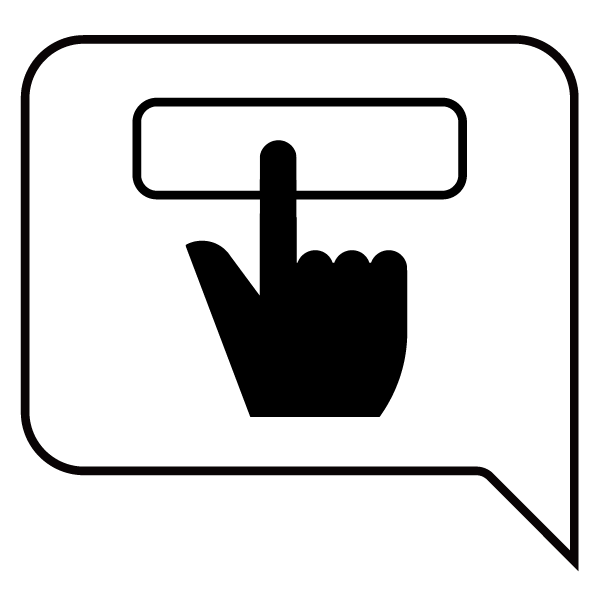 您懂什么语言？				⑨　เข้าใจภาษาอะไร ?어떤 언어를 할 줄 압니까?			⑩　ဘယ်ဘာသာစကား နားလည်ပါလဲ။Bạn biết ngôn ngữ gì?			⑪　¿Qué idioma entiende?कुन भाषा बुझ्नुहुन्छ?			⑫　Quelle(s) langue(s) comprenez-vous ?Anong wika ang inyong naiintindihan?	⑬　Quais idiomas você entende?Anda memahami bahasa apa saja?		⑭　Какой язык вы понимаете?２. 避難所スタッフ用｜表面			　　　　　　　　 　　　　　　　　　　　　　　　　　　　　　　　タガログ語、インドネシア語、中国語（繁体字）、タイ語、ミャンマー語 ２. 避難所スタッフ用｜裏面			　　　　　　　　　　　　　　　　　　　　　　　　　　　　　　　　タガログ語、インドネシア語、中国語（繁体字）、タイ語、ミャンマー語  ３. 被災外国人用｜表面			　　　　　　　　　　　　　　　　　　　　　　　　　　　　　　　　タガログ語、インドネシア語、中国語（繁体字）、タイ語、ミャンマー語 ３. 被災外国人用｜裏面			　　　　　　　　　　　　　　　　　　　　　　　　　　　　　　 　タガログ語、インドネシア語、中国語（繁体字）、タイ語、ミャンマー語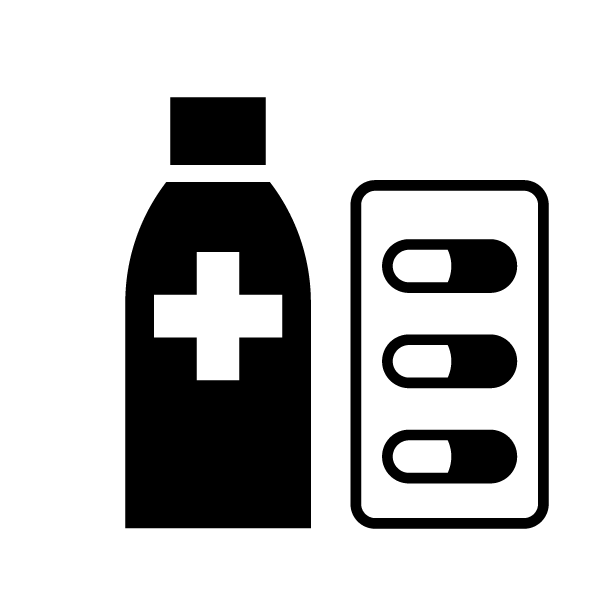 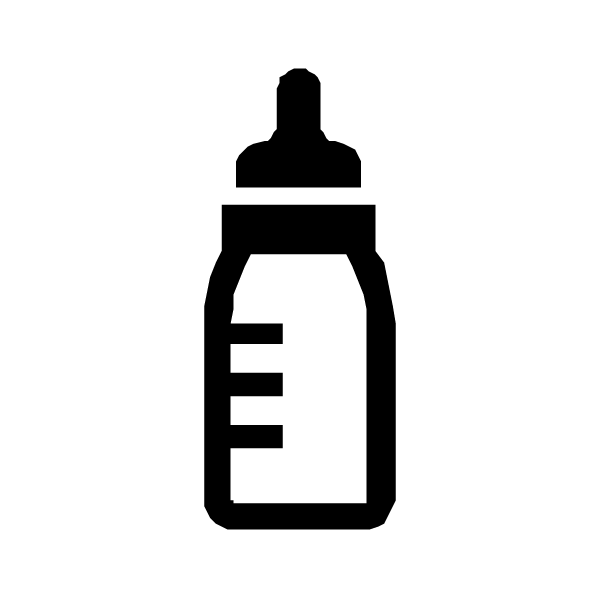 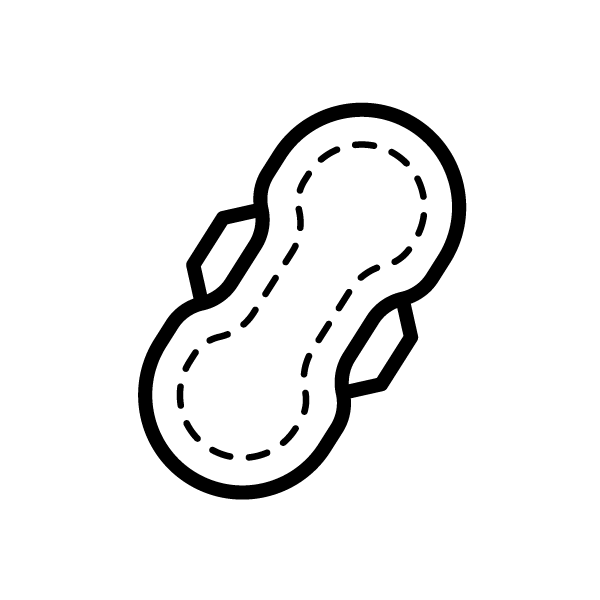 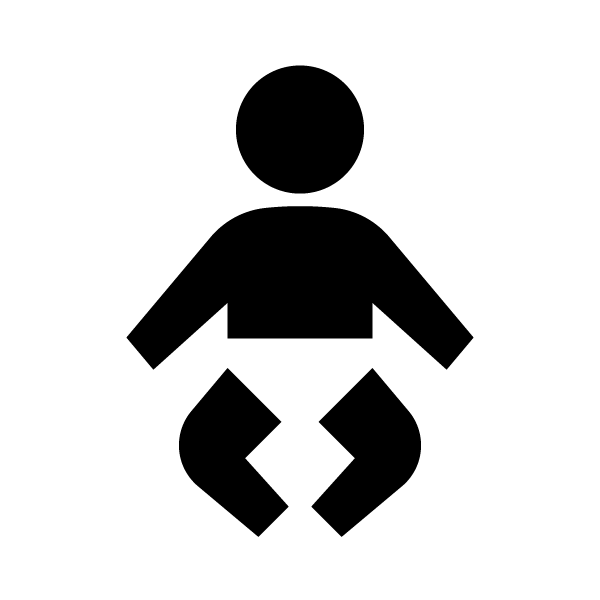 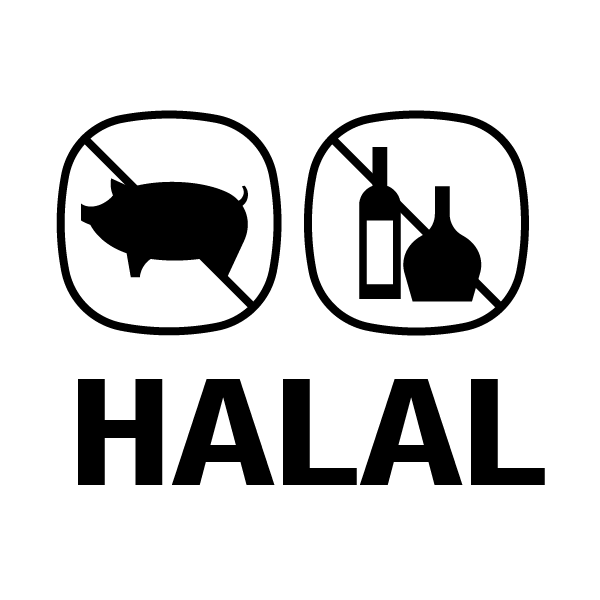 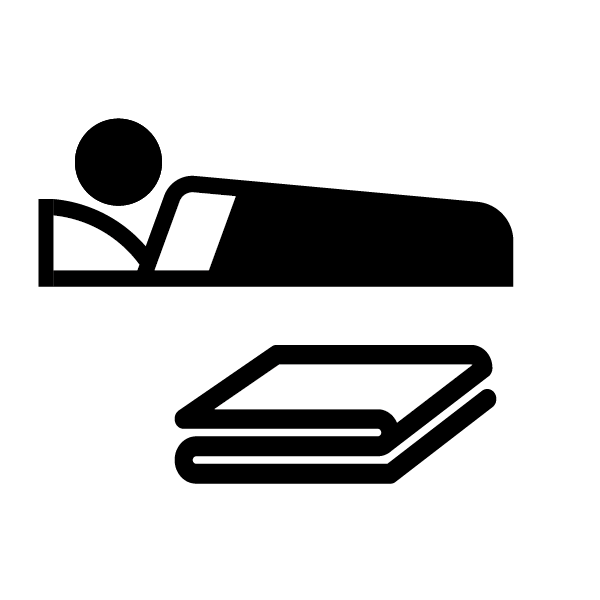 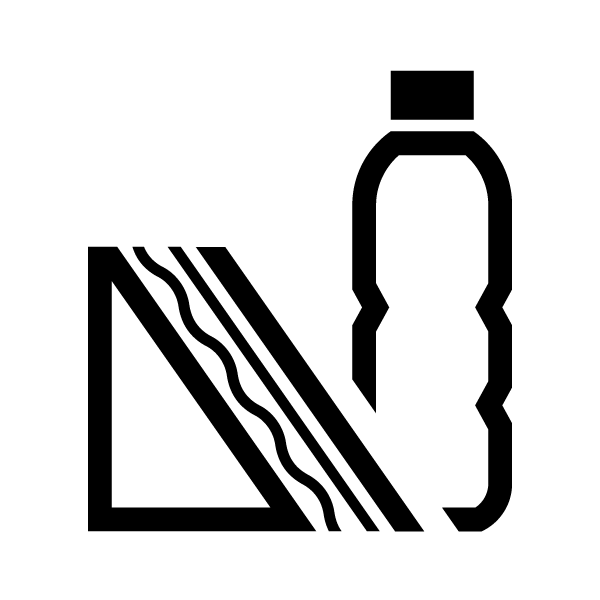 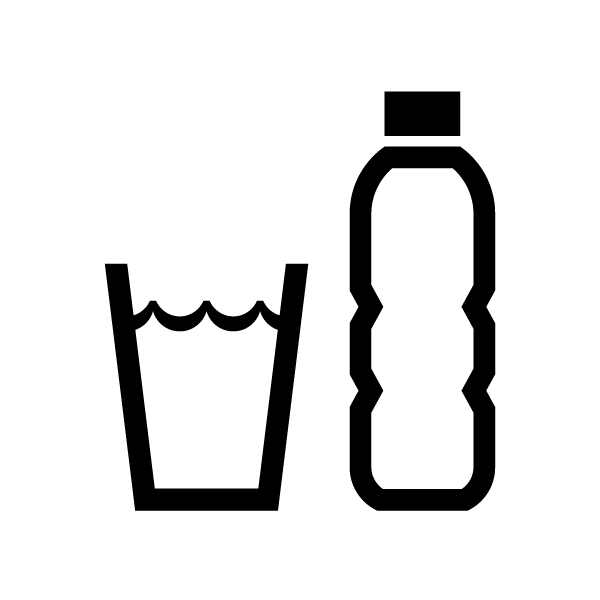 音声翻訳アプリ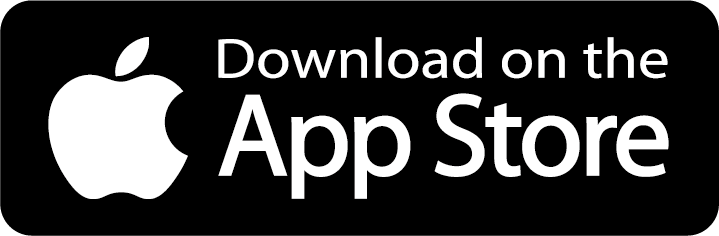 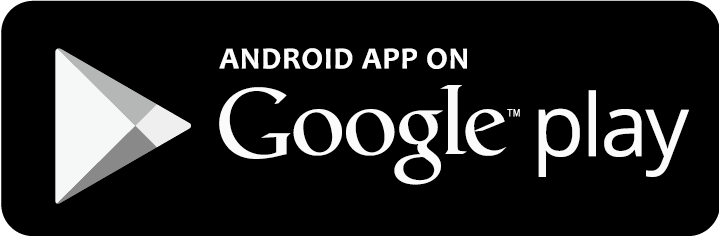 参考アプリ＜Voice Tra＞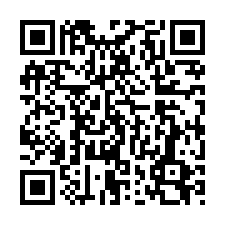 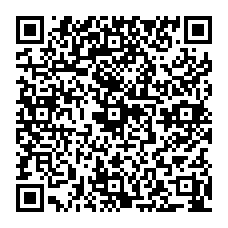 ＜Safety Tips＞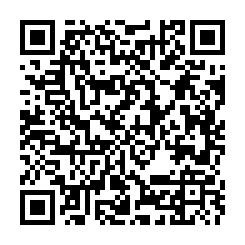 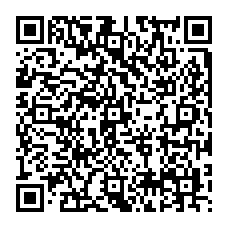 話しかけると翻訳してくれるアプリ（日本語⇄外国語）災害、外国人受け入れ可能な医療機関、交通等の多言語情報アプリ＜Google翻訳＞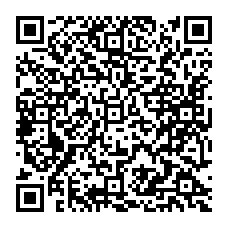 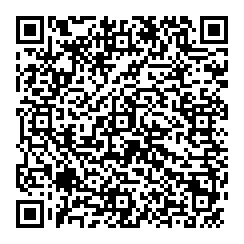 ＜NHK WORLD-JAPAN＞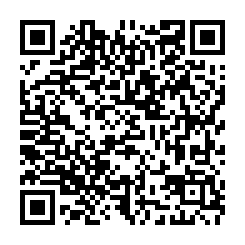 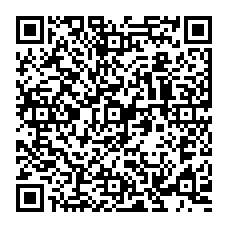 話しかけると翻訳してくれるアプリ（日本語⇄外国語）最新の災害ニュースを英語、中国語、その他の言語で提供するアプリ❶ アプリを っていますか？❶ アプリを っていますか？アプリ（）アプリ（）アプリ（）アプリ（）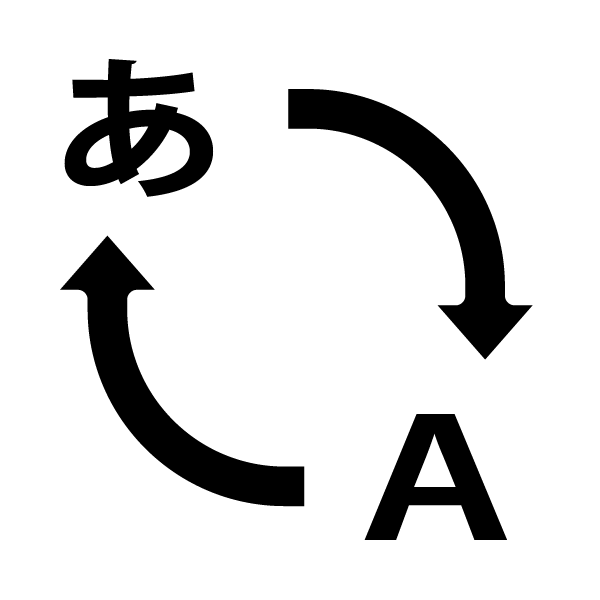 ⑥ Gumagamit ba kayo ng translation app?⑥（Sanggunian）Translation App⑥（Sanggunian）Translation App⑥（Sanggunian）Translation App⑥（Sanggunian）Translation App⑦ Apakah Anda menggunakan aplikasi penerjemah?⑦ (Referensi) Aplikasi penerjemah⑦ (Referensi) Aplikasi penerjemah⑦ (Referensi) Aplikasi penerjemah⑦ (Referensi) Aplikasi penerjemah⑧ 有使用翻譯APP嗎？⑧（參考）翻譯APP⑧（參考）翻譯APP⑧（參考）翻譯APP⑧（參考）翻譯APP⑨ ใช้แอพพลิเคชั่นแปลภาษาอยู่หรือไม่⑨　(อ้างอิง) แอปพลิเคชันแปลภาษา⑨　(อ้างอิง) แอปพลิเคชันแปลภาษา⑨　(อ้างอิง) แอปพลิเคชันแปลภาษา⑨　(อ้างอิง) แอปพลิเคชันแปลภาษา⑩ ဘာသာပြန် အပလီကေးရှင်း သုံးနေပါသလား။⑩ (ကိုးကား) ဘာသာပြန် အပလီကေးရှင်း⑩ (ကိုးကား) ဘာသာပြန် အပလီကေးရှင်း⑩ (ကိုးကား) ဘာသာပြန် အပလီကေးရှင်း⑩ (ကိုးကား) ဘာသာပြန် အပလီကေးရှင်း＜Voice Tra＞＜Voice Tra＞＜Google翻訳＞＜Google翻訳＞はい / YES 		 いいえ / NO 　　     ➔はい / YES 		 いいえ / NO 　　     ➔はい / YES 		 いいえ / NO 　　     ➔はい / YES 		 いいえ / NO 　　     ➔はい / YES 		 いいえ / NO 　　     ➔はい / YES 		 いいえ / NO 　　     ➔❷ は の スタッフ です❷ は の スタッフ です❹ しい ものは ありますか？❹ しい ものは ありますか？❻ うことが できますか？❻ うことが できますか？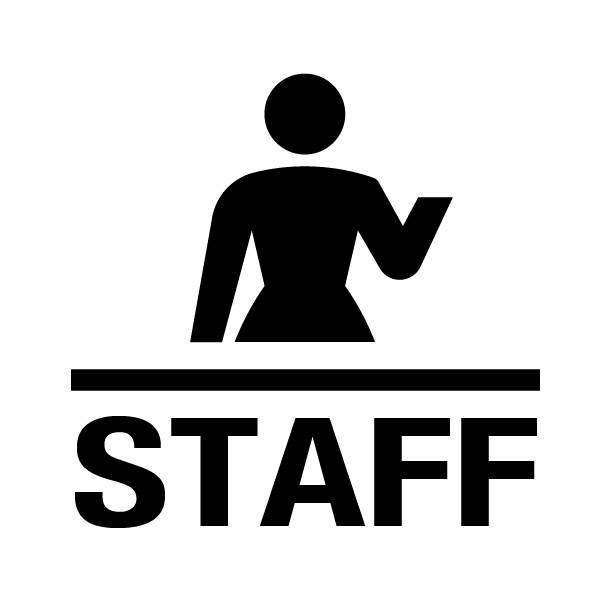 ⑥ Ako ay kawani ng shelter.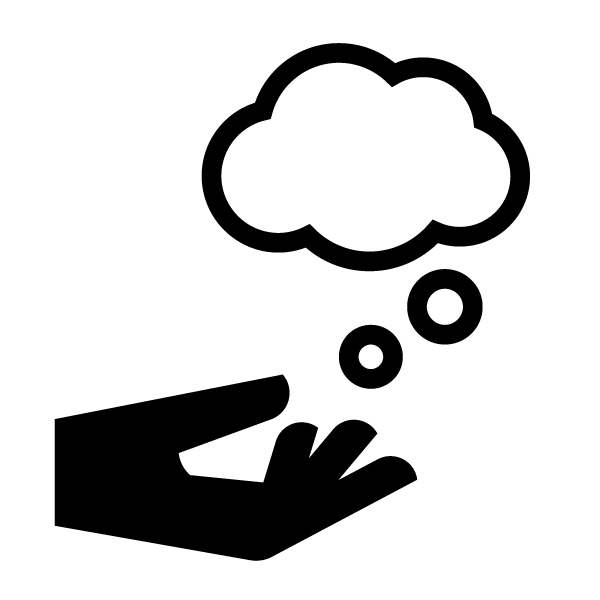 ⑥ May kailangan ba kayo?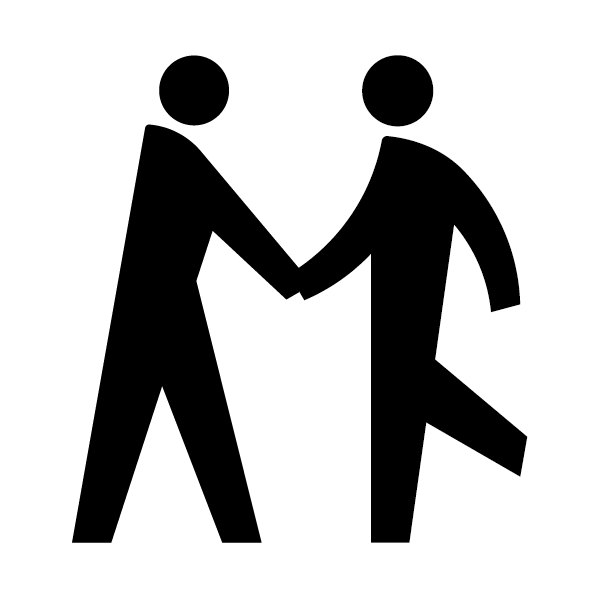 ⑥ Maaari ba kayong tumulong?⑦ Saya staff area evakuasi.⑦　Apakah ada barang yang dibutuhkan?⑦ Bisakah Anda ikut membantu?⑧ 我是避難所的工作人員⑧ 有什麼想要的嗎？⑧ 您可以幫忙嗎？⑨　ฉัน เป็นเจ้าหน้าที่ของที่หลบภัย⑨ มีสิ่งของที่ต้องการหรือไม่⑨ สามารถมาช่วยงานได้หรือไม่⑩ ကျွန်တော်/ကျွန်မ က တိမ်းရှောင်ခိုလှုံရေးစခန်းက
 ဝန်ထမ်းပါ။⑩ လိုချင်တဲ့ အရာ ရှိပါသလား။⑩ ပါဝင် ကူညီပေးနိုင်ပါသလား။⑩ ကျွန်တော်/ကျွန်မ က တိမ်းရှောင်ခိုလှုံရေးစခန်းက
 ဝန်ထမ်းပါ။❸ か っていることは ありますか？❸ か っていることは ありますか？❺ カードに  して ください❺ カードに  して ください❼ ったことが あれば に てください❼ ったことが あれば に てください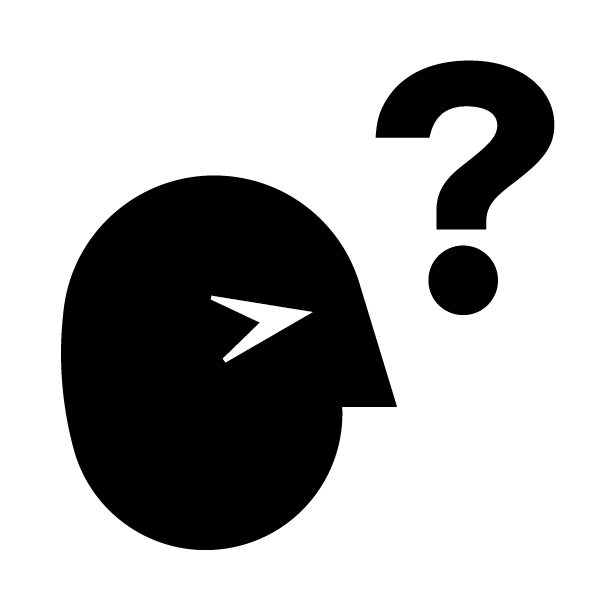 ⑥ May problema ba kayo?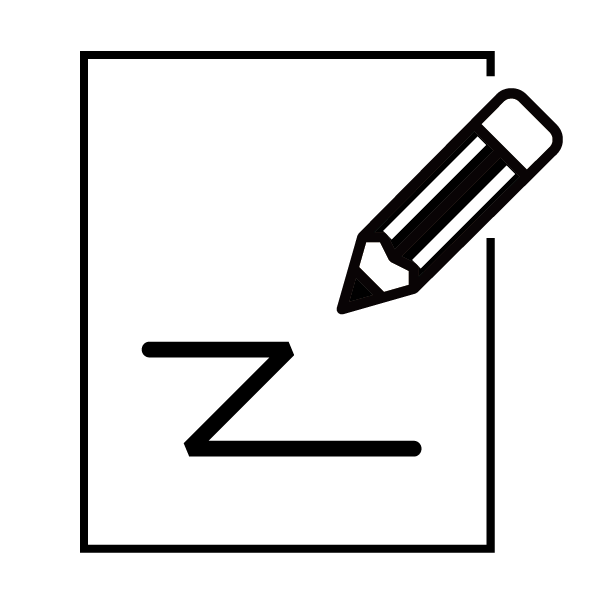 ⑥ Paki-sulatan lamang ang refugee
 registration card.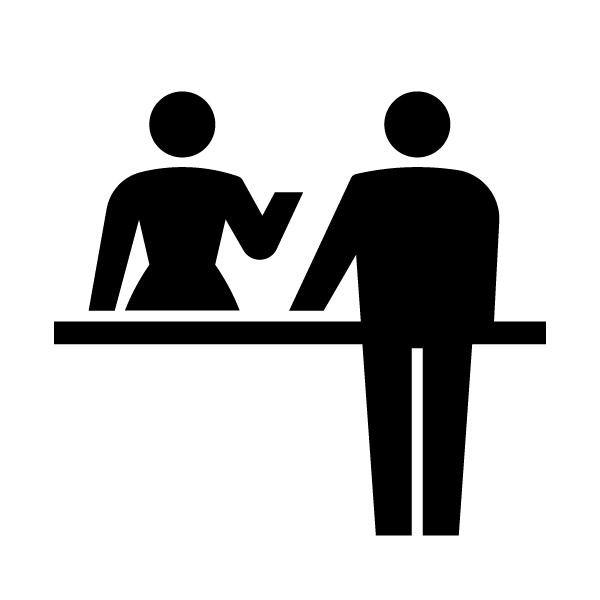 ⑥ Magtungo lamang po sa aming
 tanggapan kung may problema.⑦ Apakah ada hal-hal yang menjadi
 permasalahan?⑥ Paki-sulatan lamang ang refugee
 registration card.⑥ Magtungo lamang po sa aming
 tanggapan kung may problema.⑦ Apakah ada hal-hal yang menjadi
 permasalahan?⑦ Harap mengisi kartu pendaftaran
 pengungsi.⑦ Kalau ada hal-hal yang menjadi
 permasalahan, silakan datang ke tempat
 lapor.⑧ 有什麼困擾嗎？⑦ Harap mengisi kartu pendaftaran
 pengungsi.⑦ Kalau ada hal-hal yang menjadi
 permasalahan, silakan datang ke tempat
 lapor.⑨ ประสบปัญหาอะไรอยู่หรือไม่⑧ 請填寫避難者登記卡⑧ 如果遇到困難，請到櫃檯來求助⑩ အခက်အခဲတွေ့နေတာ တစ်ခုခု ရှိပါသလား။⑨ โปรดกรอกข้อมูลในบัตรลงทะเบียนผู้อพยพหลบภัย⑨ หากมีปัญหาอะไร ขอให้มาแจ้งที่เคาน์เตอร์ประชาสัมพันธ์⑩ တိမ်းရှောင်ခိုလှုံသူ စာရင်းသွင်းကတ်ပြားမှာ
 ရေးဖြည့်ထည့်သွင်းပါ။⑩ အခက်အခဲတစ်ခုခုရှိရင် စုံစမ်းမေးမြန်းရေးဌာနကို
 ကြွခဲ့ပါ။⑩ တိမ်းရှောင်ခိုလှုံသူ စာရင်းသွင်းကတ်ပြားမှာ
 ရေးဖြည့်ထည့်သွင်းပါ။⑩ အခက်အခဲတစ်ခုခုရှိရင် စုံစမ်းမေးမြန်းရေးဌာနကို
 ကြွခဲ့ပါ။❶ べられない ものが あります❶ べられない ものが あります❺ の が いです❺ の が いです❾ ペットを れてきたいです❾ ペットを れてきたいです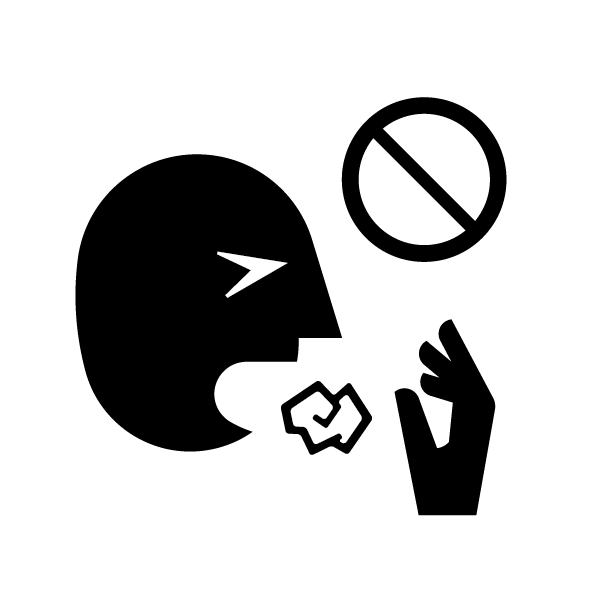 ⑥ May mga pagkain akong hindi nakakain.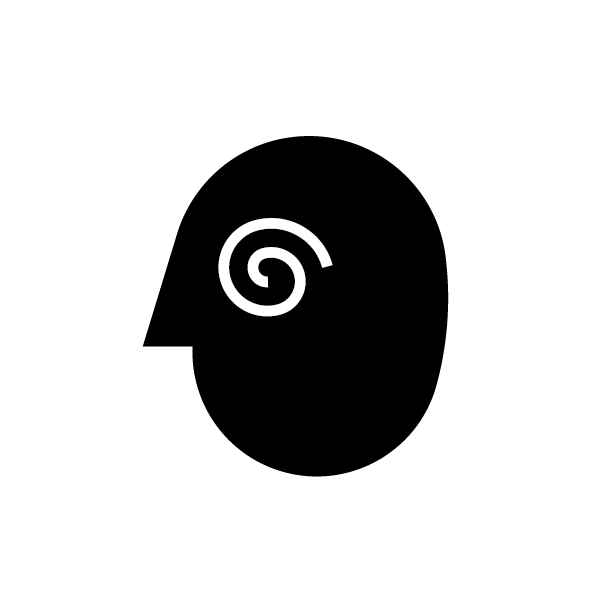 ⑥ Hindi maganda ang pakiramdam ko.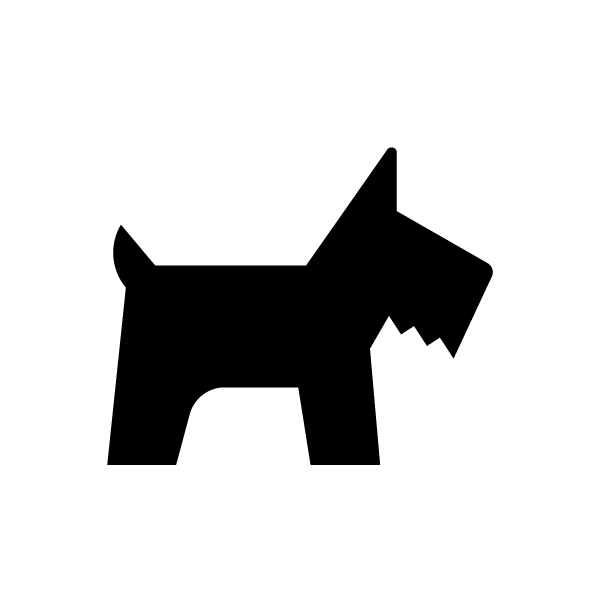 ⑥ Gusto ko sanang dalhin ang aking pet.⑦ Ada jenis makanan yang tidak dapat
 dimakan.⑦ Saya tidak enak badan.⑦ Saya ingin membawa peliharaan saya.⑦ Ada jenis makanan yang tidak dapat
 dimakan.⑧ 身體不舒服⑧ 想帶寵物一起來⑧ 有不能吃的東西⑨ สุขภาพร่างกายไม่ดี⑨ อยากพาสัตว์เลี้ยงมา⑨ มีอาหารที่ทานไม่ได้⑩ နေလို့မကောင်းပါဘူး။⑩ အိမ်မွေးတိရစ္ဆာန်ကို အတူခေါ်လာချင်ပါတယ်။⑩ မစားနိုင်တာ ရှိပါတယ်။❷ い っている が あります❷ い っている が あります❻ おりを したいです❻ おりを したいです➓ Wi-Fiを いたいです➓ Wi-Fiを いたいです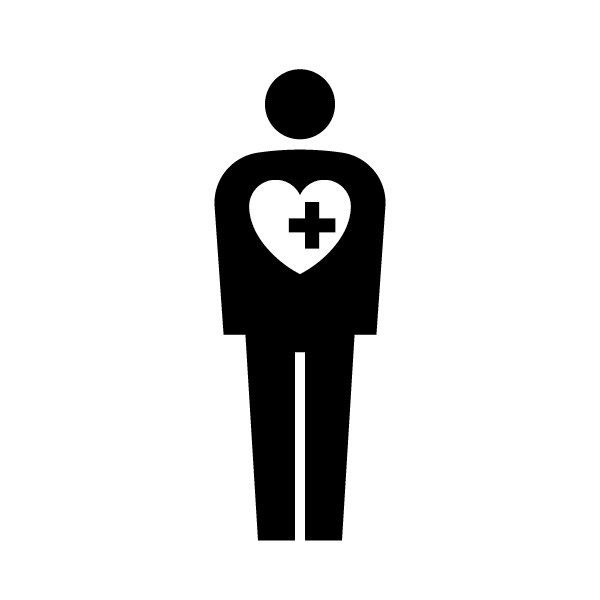 ⑥ May sakit akong matagal nang
 dinaramdam.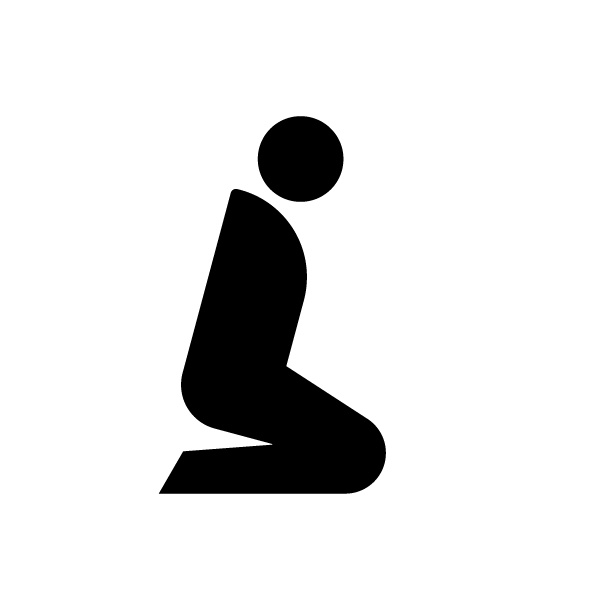 ⑥ Gusto ko sanang manalangin.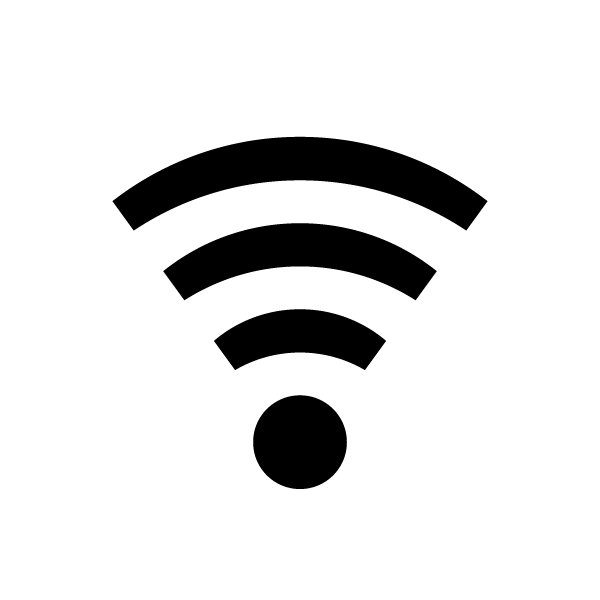 ⑥ Gusto ko sanang gumamit ng Wi-Fi.⑥ May sakit akong matagal nang
 dinaramdam.⑦ Saya mau sembahyang.⑦ Saya ingin memakai Wi-fi.⑦ Ada penyakit kronis.⑧ 想祈禱⑧ 想用Wi-Fi⑧ 病了很長一段時間了⑨ ต้องการสวดมนต์⑨ อยากใช้ Wi-Fi⑨ มีโรคประจำตัว⑩ ဆုတောင်းမှုကို ပြုချင်ပါတယ်။⑩ Wi-Fi သုံးချင်ပါတယ်။⑩ အချိန်အကြာကြီး ခံစားနေရတဲ့ ရောဂါ ရှိပါတယ်။❸  しています❸  しています❼ を したいです❼ を したいです⓫ を したいです⓫ を したいです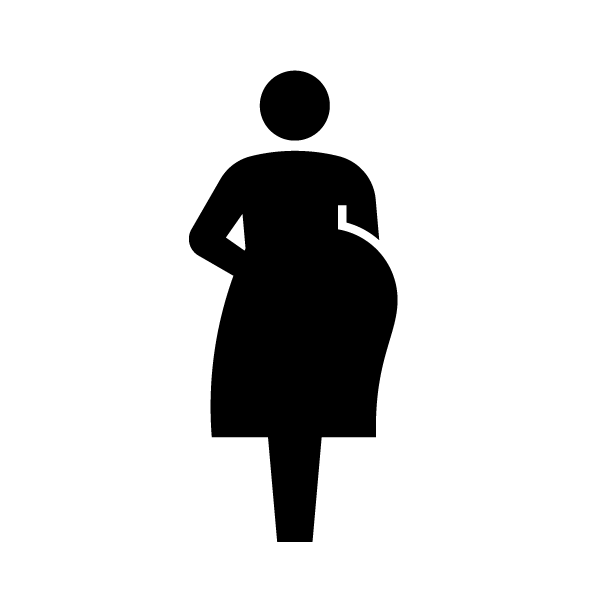 ⑥ Nagdadalang-tao ako.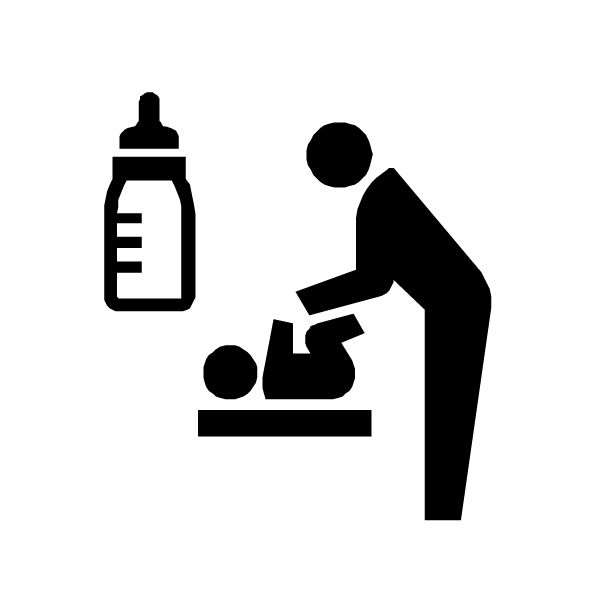 ⑥ Gusto ko sanang magpasuso.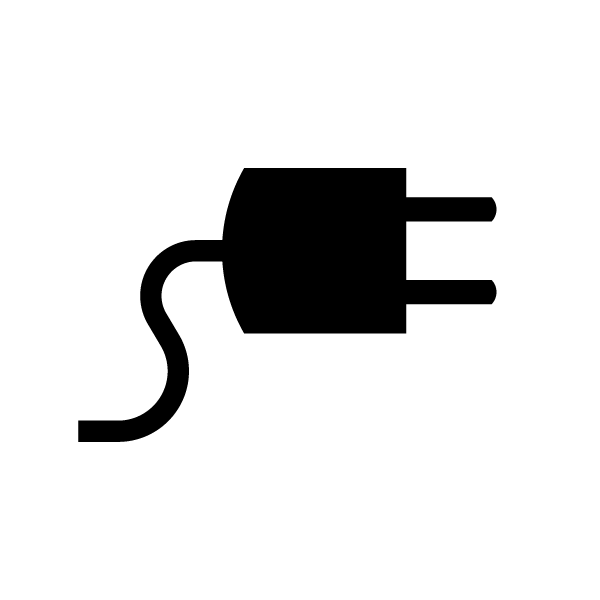 ⑥ Gusto ko sanang i-charge ang aking
 mobile phone.⑦ Saya hamil.⑦ Saya ingin menyusui anak.⑥ Gusto ko sanang i-charge ang aking
 mobile phone.⑧ 正懷孕著⑧ 想餵奶⑦ Saya mau mengecharge HP saya.⑨ ตั้งครรภ์อยู่⑨ ต้องการให้นมบุตร⑧ 想給手機充電⑩ ကိုယ်ဝန် ရှိနေပါတယ်။⑩ ကလေးကို နို့တိုက်ချင်ပါတယ်။⑨ อยากชาร์จแบตโทรศัพท์มือถือ⑩ လက်ကိုင်ဖုန်းကို အားသွင်းချင်ပါတယ်။❹ が あります❹ が あります❽ い を いたいです❽ い を いたいです⓬ に したいです⓬ に したいです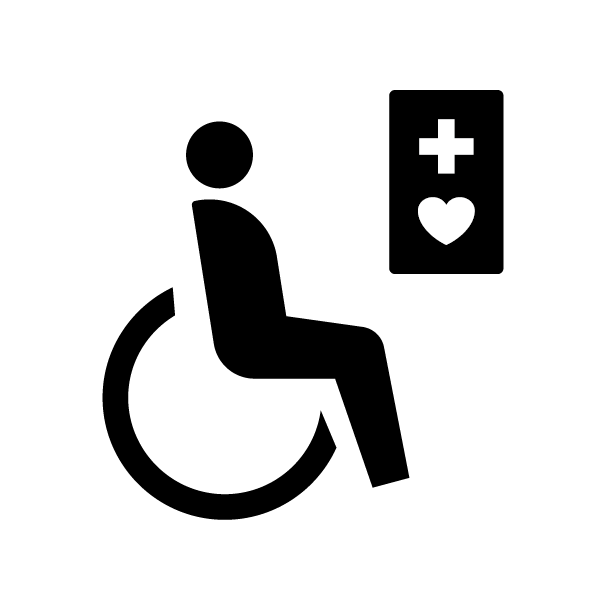 ⑥ May kapansanan ako.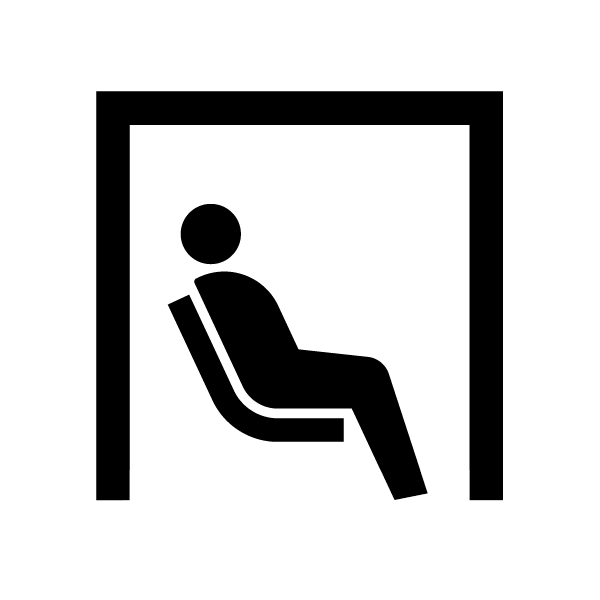 ⑥ Gusto ko sanang gamitin ang pribadong
 silid sa loob lamang ng maikling panahon.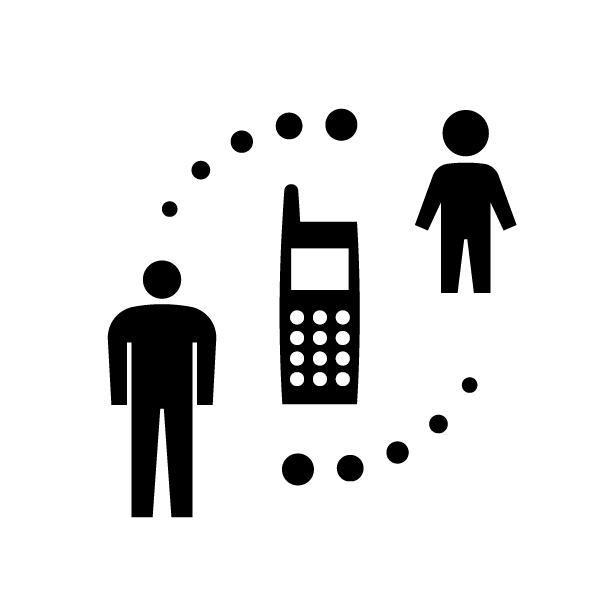 ⑥ Gusto ko sanang kontakin ang aking
 pamilya.⑦ Saya penyandang cacat.⑥ Gusto ko sanang gamitin ang pribadong
 silid sa loob lamang ng maikling panahon.⑥ Gusto ko sanang kontakin ang aking
 pamilya.⑧ 有身（心）障礙⑦ Saya ingin memakai ruang privat
 sementara.⑦ Saya mau menghubungi keluarga saya.⑨ มีความพิการ⑦ Saya ingin memakai ruang privat
 sementara.⑧ 想和家人聯絡⑩ မသန်စွမ်းမှု ရှိနေပါတယ်။⑧ 想短時間使用私人房間⑨ อยากติดต่อกับครอบครัว⑨ อยากขอใช้ห้องส่วนตัวสักครู่⑩ မိသားစုဆီကို ဆက်သွယ်ချင်ပါတယ်။⑩ သီးသန့်အခန်းကို ခဏအသုံးပြုချင်ပါတယ်။⓭ に したいです⓭ に したいです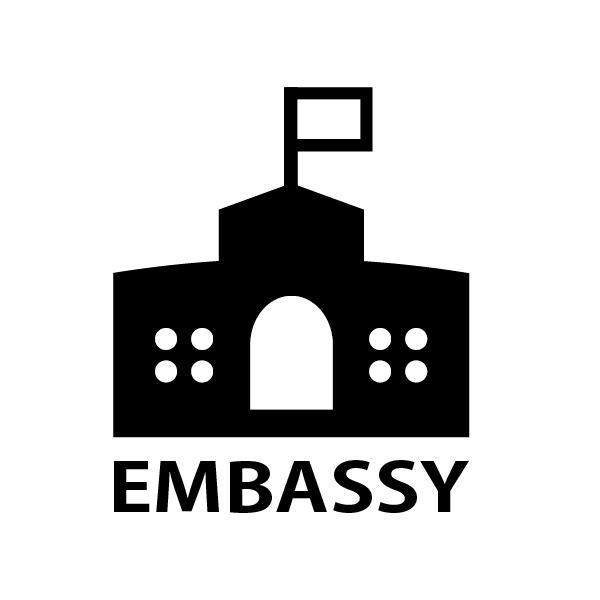 ⑥ Gusto ko sanang kontakin ang aking
 embahada.⑦ Saya mau menghubungi Kedutaan Besar.⑧　想和大使館聯絡⑨ อยากติดต่อสถานทูต⑩ သံရုံးကို ဆက်သွယ်ချင်ပါတယ်။⓮ すぐに  したいです⓮ すぐに  したいです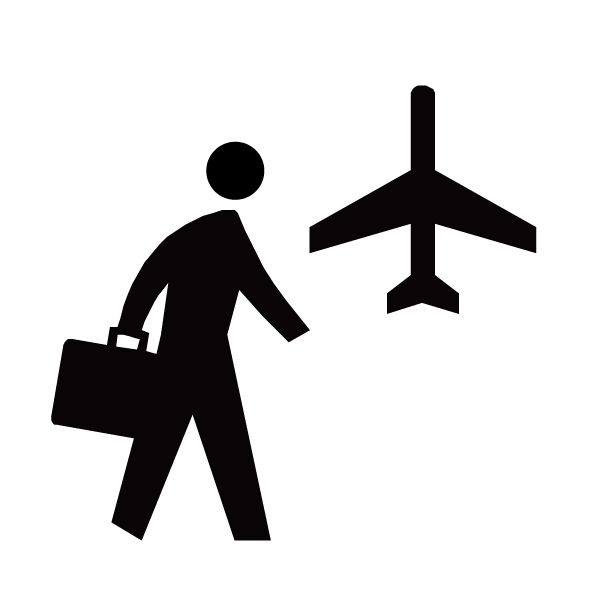 ⑥ Gusto ko sanang umuwi kaagad sa sarili kong
 bansa.⑦ Saya mau pulang ke negara saya secepatnya.⑧ 想立刻回自己的國家⑨ อยากกลับประเทศทันที⑩ နိုင်ငံကို ချက်ချင်းပြန်ချင်ပါတယ်။⓯ を りたいです⓯ を りたいです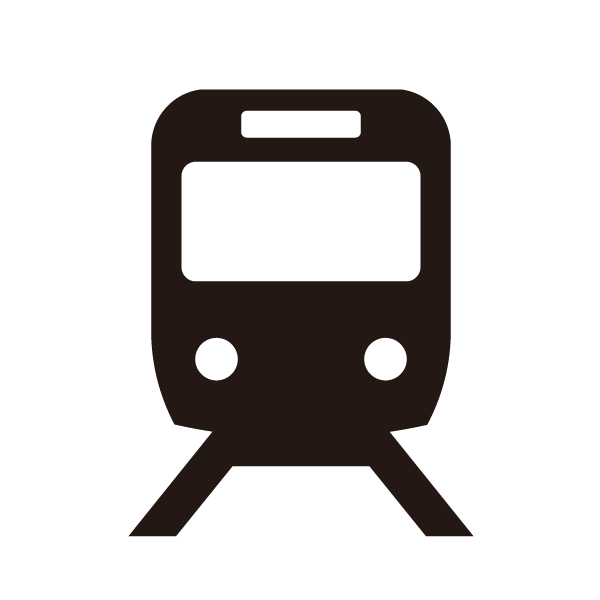 ⑥ Gusto ko sanang malaman kung paano
 lumipat.⑦ Saya ingin mengetahui cara
 transfer/perjalanan.⑧ 想知道交通方式⑨ อยากรู้วิธีเดินทาง⑩ သွားလာနိုင်တဲ့နည်းလမ်းကို သိချင်ပါတယ်။⓰ ◯◯◯が しいです⓰ ◯◯◯が しいです⑥ Gusto ko ng ○○○.⑦ Saya mau dapat ○○○.⑧ 想要○○○⑨ อยากได้ ○○○⑩ ○○○ ကို လိုချင်ပါတယ်။